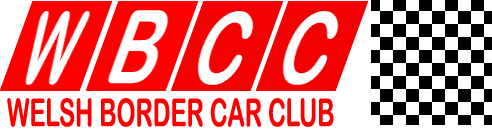 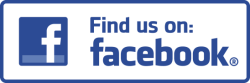 www.welshbordercarclub.comThe Official Welsh Border Car ClubRuns up to 31st March 2019MEMBERSHIP REGISTRATIONCHAMPIONSHIP REGISTRATIONDeclarationI have read and understand the regulations for this Championship and agree to be bound by them.I agree for my details to be retained on computer for the purposes of Club membership and Championship administration.Signed: ________________________________________         Date: ____________________FEES:    £15 single membership    /    £20 family membership                   (Please make cheques payable to Welsh Border Club Ltd)Please send completed forms with a cheque attached to: Brian Jones C/O Station Works Garage Cain Valley Trading Estate Llanfyllin SY22 5DD01691 649649Name(s):Address:Telephone:Mobile:Email:Entered As:Driver      /      NavigatorDriver      /      NavigatorClassBeginner      /      Novice      /      Semi      /      ExpertBeginner      /      Novice      /      Semi      /      ExpertEligible For:Under 1400cc      /      Under 18Under 1400cc      /      Under 18Car Details: (To be completed by driver)Make & Model:Registration:Car Details: (To be completed by driver)Colour:Capacity:Membership card will be posted upon receipt of completed form and payment